A G E N D A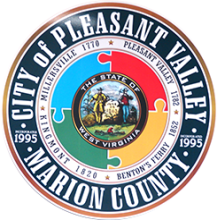 (Updated 12/09/20)City of Pleasant Valley2340 Kingmont RoadPleasant Valley, WV 26554City Council Meeting/Tuesday, December 15, 2020 – 7:00 pmCouncil Meeting – 7:00 PM, Tuesday, December 15, 2020Pledge of AllegianceCall to OrderApproval of Previous Meeting MinutesFinancial ReportVVFD ReportHotel/Motel Contributions - RequestsFairmont Woman’s Club ($2,000)Three Rivers Festival ($1,000)Business ReviewBuilding Commission (updated item)Drainage, flooding, and other road workGrant managementOrdinance reviewSnow Plowing Bids (updated item)Year in review wrap-upCode enforcement reportCouncil commentsCitizen concernsAdjournment (motion)Note:  Live a feed will available via Facebook at https://www.facebook.com/cityofpvPlease practice social distancing and wear a mask if attending in person.Next Council Work Session – January 12, 2021 @ 6:00 p.m.Next Council Meeting – January 19, 2021 @ 7:00 p.m.